Parenting Support expression of interest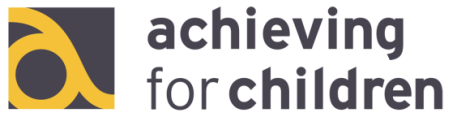 Please indicate appropriate programme: Incredible Years (3 years to 8 years)Triple P (5 to 12 years)Family Links (5 to 12 years)Triple P Teen (13 to 19 years)Time Out for Teens (13 to 19 years)ASD/Cygnets (8 to 16 years)Positive Start Parenting Course (0 to 5 years)Parents’ and carers’ details	Children’s detailsAny other agency currently supporting your familyReason for referralPlease tick as many as are applicable:Signed (parent):							Date:Your personal information will be held and used in accordance with the Data Protection Act 1998. The Council/ AFC will not disclose such information to any unauthorised person or body but where appropriate will use such information in carrying out its various functions and services. The council may also use this data in connection with the prevention or detection of fraud or other crime.Please send completed forms to: 
Karen Williams, Parenting Officer, Guildhall 2, 1st Floor, Kingston upon Thames KT1 1EU 
or email karen.williams@achievingforchildren.org.uk Equalities monitoring formTo make sure that we reach everyone in the community we monitor all equalities areas ie disability, ethnicity, etc. Please fill in the details below to help us with this. Many thanks. Gender:		/Male	  Female		  I prefer not to tell youWhat is your age?	  Under 16	  16 to 25	  26 to 35	 36 to 45			  46 to 55	  56 to 65	  66+     	  I prefer not to tell you			  Christian	  Buddhist	  Hindu	  Sikh				  Jewish	  Muslim	  Atheist 	  Agnostic				  I prefer not to tell you	  Other: Please tell us________			  Heterosexual (man and woman)	  Lesbian	    Gay        			  Bisexual 	  I prefer not to tell you   	 Other: please tell us____What is your ethnic group?Disability and health Do you have a long-term physical or mental health condition or disability?
     Yes		     No		    I prefer not to tell youIf yes, what is the nature of your disability, mental health or other health issue?  Physical/Mobility		 Mental health	  Sensory	       Health diagnosis  Learning disability		  I prefer not to tell you 	  Other: please tell us______1st parent surname(s):2nd parent/ partners surname: 1st parent forenames:2nd parent/ partners forename: 1st parent gender:              2nd parent/ partners gender: 1st parent DOB:  2nd parent/ partners DOB:Address: Telephone number: Email address: Cluster Maldens and CoombeSurbitonKingston TownSouth of the BoroughHampton and Hampton HillHam and RichmondHeathfield, Whitton and West TwickenhamSt Margarets, Twickenham and TeddingtonKew, Mortlake, Barnes and East SheenFull name:DOB:School:Details of your child’s additional needs:Practitioner’s name:Agency/organisation:Telephone:Email: ReasonTickSeeking guidance on general parenting techniquesSeeking information on ASD, ADHD, special educational needs. Lone parentingIsolation – opportunity to meet other like minded parentsLimited contact with childrenFoster carerAdoptive parentBehaviour concernsPart of a child protection planOther (please specify) WhiteMixedAsian or 
Asian BritishBlack or 
Black BritishChinese or other ethnic group British Irish Any other White backgroundPlease tell us: White and  Black Caribbean White and Black African White and Asian Any other Mixed backgroundPlease tell us: Indian Pakistani Bangladeshi Tamil Korean Any other Asian backgroundPlease tell us: Caribbean African Any other Black backgroundPlease tell us: Chinese Any other backgroundPlease tell us: I prefer not to tell you my ethnic group I prefer not to tell you my ethnic group I prefer not to tell you my ethnic group I prefer not to tell you my ethnic group I prefer not to tell you my ethnic group